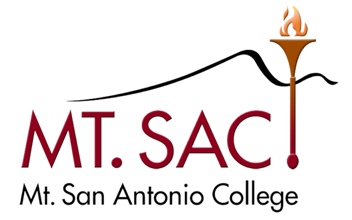    CURRICULUM & INSTRUCTION COUNCIL 			                         October 8, 2019 Agenda                                                                            Building 4-2440                                                                                  3:30 P.M. – 5:00P.MKristina Allende, Co-ChairMadelyn Arballo, Continuing EducationGeorge Bradshaw, Admission & RecordsRichard Mahon, VP InstructionJamaika Fowler, Articulation OfficerCarol Impara, DL CoordinatorJoumana McGowan, Assoc. VP InstructionDana Miho, FacultySerena Ott, VP Academic SenateDianne Rowley, Assist. Curriculum LiaisonPauline Swartz, Library & Learning ResoourcesMichelle Sampat, Co-ChairOm Tripathi, FacultyChisa Uyeki, Academic Senate PresidentKim Leiloni Nguyen, Outcomes CoordinatorVacant, Student RepresentativedkfjkdMeeting AgendaOutcomesApproval MinutesSeptember 24, 2019AttachedPublic CommentsInformationAcceptance of MinutesDistance Learning Committee MinutesAugust 27, 2019September 10, 2019Educational Design Committee MinutesSeptember 24, 2019October 1, 2019Equivalency Committee MinutesOutcomes Committee MinutesSeptember 17, 2019Transfer and General Education Subcommittee Minutes Content Review Committee MinutesAttachedAttachedNoneNoneNoneNoneNew or Substantive Program ChangesBiology ASNew CoursesACCS ILSHS Independent Living Skills - Human SexualityASCI 2L Animal Nutrition LaboratoryBS EPCS English Preparation for College SuccessVOC FSH24 Fashion Patternmaking by ComputerVOC FSH25 Fashion Digital Illustration and DesignVOC FSH57 Fashion Retailing and Production TechnologiesVOC FSH59 Fashion RetailingVOC FSH66 Visual Merchandising DisplayVOC MF155 Manual Machining IIZOOL 3 Fundamentals of ZoologyNew Stand-alone coursesASTR 99A Special Topics in Astronomy – Telescope ResearchASTR 99B  Special Topics in Astronomy – AstrophotographyASTR 99C Special Topics in Astronomy – PlanetariumASTR 99D  Special Topics in Astronomy – ResearchCourse DisciplinesCourse Unit change ReportItems for Discussion or ActionOutcomes Committee Purpose and Function – L NguyenOutcome Committee Goals and Objectives – L. NguyenDistance Learning Committee Purpose and Function – C. ImparaCourse Articulation/Variance Review – K. AllendeCourses and Programs Listed in Catalog Not Offered Within Two Years – J. FowlerSee attachedSee attachedSee attachedOn Hold ItemsFASH 16 Corset Construction (Stand-alone)ACCS ILMS Independent Living Skills - Money SkillsACCS ILSBB Independent Living Skills - Basic Budgeting and Money ManagementOn hold. Fashion Department is creating a new program.This course is part of the Biology AS which was placed on hold by EDC.2019-20 Meetings3:30-5:002nd & 4th TuesdaysFall 2019September 10 & 24October 8, 22November 12 & 26December 10, Spring 2020March 10 & 24April 14 & 28             May 12 & 26June 9